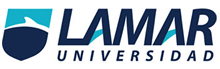 Alumno: Dennys Paul Calderon Rodriguez     Matricula: LME4590Materia: Medicina Basada en EvidenciasDra: Carmen GonzálezActividad:PreliminarConteste correctamente los siguientes espacios con letra roja: a) Menciones los tres factores que pueden ocasionar diferencias en los resultados de un ensayo clínico aleatorizado: 1.- Error Alfa2.-Intervalos de confianza3.- Relevancia Clinicab) Cuando se interpreta al valor de p pueden existir 2 tipos de errores, ¿Como se le llama al error que considera azar a un mayor número de asociaciones reales? El error alfa expresa la probabilidad de que al rechazar la hipótesis de nulidad podamos equivocarnos, es decir, de incurrir en considerar al estudio falsamente positivo. c) ¿Cual estudio es mejor?  La medicina basada en la evidencia tiene su mayor sustento cientifco n los ensayos clinicos terapeuticos de grandes dimensiones1.-) Se realizo un estudio con amantadina vs placebo para observar la curación de un resfriado común, se encontró que en el grupo con el antiviral el cuadro se redujo de 5 días a 3 y en el grupo con placebo el cuadro clínico duro entre 4 y 6 días de duración. Con una p menor a 0.01. No hay relación directa entre el valor de p y la relevancia clínica. 2.- Se realizo un estudio con antigripal con amocixilina + acido clavulanico vs amoxicilina en el primer grupo de redujo el cuadro infecciosa de faringoamigdalitis de 7 días a 3 disminuyendo el riesgo de complicaciones como otitis media y en el segundo se redujo el cuadro a 5 días con una p menor a 0.05. Se rechaza la hipótesis de nulidad, se acepta que hay diferencias significativas entre los tratamientos d) ¿Cual de los dos ejemplos tiene mayor significancia estadística?El segundo porque nos muestra si en realidad hay diferencia entre los resultados de los medicamentos al contrario de el otro que expresa que no habrá diferencias entre los tratamientos a evaluar en el estudio e) En el siguiente ejemplo calcule el riesgo relativo, el riesgo absoluto y el NNT Se realizo un estudio a 10 años para comparar la incidencia de mortalidad en el grupo de pacientes pos infarto que usaban ARA2 (LOSARTAN) vs PLACEBO en el primer grupo la mortalidad tuvo una incidencia de 45% y en el segundo de 60% 1.- Riesgo relativo45/60=0.752.- Riesgo absotulo de la población total=a+c45+60/200=0.52Riesgo absoluto de la población expuesta=a/(a+b)45/105=0.42Riesgo absoluto de la población de no expuestos=c/(c+d)60/(60+40)=1.63.- NNT1/0.52=1.92f) De acuerdo al ejemplo hipotético anterior usaría usted losartan en sus pacientes pos infartados y ¿por que? Si porque tiene una mejor tasa de incidencia en cuanto a su mortalidad EnfermosSanosTotalExpuesto4555100No expuesto604010010595200